هو الله - يا عليّ الاعلی وربّ الضحيّة والفداء فی...حضرت عبدالبهاءاصلی فارسی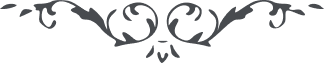 لوح رقم (39) – من آثار حضرت عبدالبهاء – مکاتیب عبد البهاء، جلد3، صفحه 153( 39 )مناجات در ذکر شهید قربانگاه عشق حضرت میرزا یعقوب متحده علیه بهاء الله الابهیهو اللهیا علی الاعلی و رب الضحیة و الفداء فی الملکوت الابهی قد اقتدی بک عبدک یعقوب و سرع الی مشهد الاضحی بقلب منجذب الی ملکوت لا یتناهی رب انه تمنی سفک دمه علی التراب فی یوم الایاب و فیضان روحه فی میدان الوفاء حتی یحمر الترباء بثاره المهراق بین الملا فالجسد طریح علی الارض و القلب جریح من الطعن و الصدر قریح من الرصاص و الاعداء یهجمون بکل عتو و غلو علی الجسد المطروح علی التراب لک الحمد یا الهی علی ما وفقته علی هذه الشهادة الکبری و جعلته آیة الفداء فی میدان الوفاء حبا بجمالک یا بهاء الابهی رب اجعله نجما بازغا فی الافق الاعلی و سراجا ساطعا فی زجاجة البقاء و شجرة مبارکة فی حیز الغبراء تتجلی بأزهار موهبتک الکبری و اثمار سدرة المنتهی و افرغ السلوة و الصبر علی قلب أمه الحنونة التی تمنت شهادة قرة عینها و فلذة کبدها قریحا جریحا قتیلا علی التراب فی سبیلک یا رب الارباب انک أنت الکریم انک أنت العظیم انک أنت الرحمن الرحیم